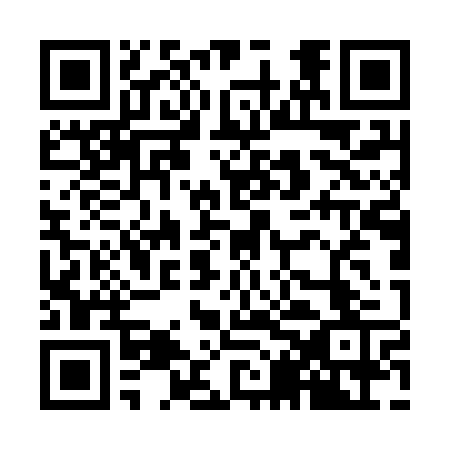 Ramadan times for Guardamato, PortugalMon 11 Mar 2024 - Wed 10 Apr 2024High Latitude Method: Angle Based RulePrayer Calculation Method: Muslim World LeagueAsar Calculation Method: HanafiPrayer times provided by https://www.salahtimes.comDateDayFajrSuhurSunriseDhuhrAsrIftarMaghribIsha11Mon5:255:256:5312:464:556:406:408:0312Tue5:235:236:5212:464:566:416:418:0513Wed5:225:226:5012:464:576:426:428:0614Thu5:205:206:4912:464:576:436:438:0715Fri5:185:186:4712:454:586:446:448:0816Sat5:175:176:4612:454:596:456:458:0917Sun5:155:156:4412:455:006:466:468:1018Mon5:135:136:4312:445:016:476:478:1119Tue5:125:126:4112:445:016:486:488:1220Wed5:105:106:3912:445:026:496:498:1321Thu5:085:086:3812:445:036:506:508:1422Fri5:075:076:3612:435:036:516:518:1523Sat5:055:056:3512:435:046:526:528:1624Sun5:035:036:3312:435:056:536:538:1825Mon5:015:016:3212:425:066:546:548:1926Tue5:005:006:3012:425:066:556:558:2027Wed4:584:586:2812:425:076:566:568:2128Thu4:564:566:2712:415:086:576:578:2229Fri4:544:546:2512:415:086:586:588:2330Sat4:534:536:2412:415:096:596:598:2431Sun5:515:517:221:416:108:008:009:251Mon5:495:497:211:406:108:018:019:272Tue5:475:477:191:406:118:028:029:283Wed5:465:467:171:406:118:038:039:294Thu5:445:447:161:396:128:038:039:305Fri5:425:427:141:396:138:048:049:316Sat5:405:407:131:396:138:058:059:337Sun5:385:387:111:386:148:068:069:348Mon5:375:377:101:386:158:078:079:359Tue5:355:357:081:386:158:088:089:3610Wed5:335:337:071:386:168:098:099:37